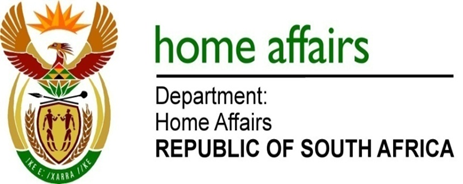 NATIONAL ASSEMBLYQUESTION FOR WRITTEN REPLYQUESTION NO. 3796DATE OF PUBLICATION: FRIDAY, 17 November 2017 INTERNAL QUESTION PAPER 44 OF 20173796.	Mr A M Figlan (DA) to ask the Minister of Home Affairs:What additional resources are required to complete the process of developing the system for piloting full biometric Exercise Movement Control Systems at ports of entry?										      NW4294EREPLY:There is no system called Biometric Exercise Movement Control System in the Department. The Department is in the process of developing the Biometric enhanced Movement Control System (BeMCS), as part of the modernisation project.Discussions are underway to explore a comprehensive approach to DHA System as part of the Repositioning Process.